Publicado en  el 20/01/2017 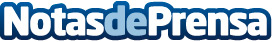 El asistente del Galaxy S8, con Bisby irá mucho más allá de la vozCada vez queda menos para el Samsung Galaxy S8, y Bixby sigue consolidándose como una de las novedades más relevantes del terminalDatos de contacto:Nota de prensa publicada en: https://www.notasdeprensa.es/el-asistente-del-galaxy-s8-con-bisby-ira-mucho Categorias: Imágen y sonido Telecomunicaciones E-Commerce Dispositivos móviles http://www.notasdeprensa.es